§2201-A.  Qualifications for advanced practice registered nurseAn applicant for approval to practice advanced practice registered nursing shall submit to the board written evidence verified by oath that the applicant:  [PL 1995, c. 379, §7 (NEW); PL 1995, c. 379, §11 (AFF).]1.  License.  Holds a current license to practice as a registered professional nurse in this State;[PL 1995, c. 379, §7 (NEW); PL 1995, c. 379, §11 (AFF).]2.  Education.  Has successfully completed a formal education program that is acceptable to the board in an advanced nursing specialty area; and[PL 1995, c. 379, §7 (NEW); PL 1995, c. 379, §11 (AFF).]3.  Credential.  Holds a current certification credential for advanced nursing from a national certifying body whose certification program is acceptable to the board.[PL 1995, c. 379, §7 (NEW); PL 1995, c. 379, §11 (AFF).]A registered professional nurse who is approved by the board to practice in accordance with former section 2102, subsection 2, paragraph B on the effective date of this section is considered to have met the requirements of subsections 2 and 3.  [PL 1995, c. 379, §7 (NEW); PL 1995, c. 379, §11 (AFF).]SECTION HISTORYPL 1995, c. 379, §7 (NEW). PL 1995, c. 379, §11 (AFF). The State of Maine claims a copyright in its codified statutes. If you intend to republish this material, we require that you include the following disclaimer in your publication:All copyrights and other rights to statutory text are reserved by the State of Maine. The text included in this publication reflects changes made through the First Regular and Frist Special Session of the 131st Maine Legislature and is current through November 1, 2023
                    . The text is subject to change without notice. It is a version that has not been officially certified by the Secretary of State. Refer to the Maine Revised Statutes Annotated and supplements for certified text.
                The Office of the Revisor of Statutes also requests that you send us one copy of any statutory publication you may produce. Our goal is not to restrict publishing activity, but to keep track of who is publishing what, to identify any needless duplication and to preserve the State's copyright rights.PLEASE NOTE: The Revisor's Office cannot perform research for or provide legal advice or interpretation of Maine law to the public. If you need legal assistance, please contact a qualified attorney.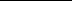 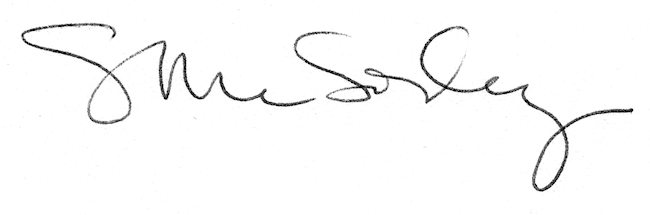 